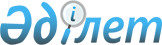 О внесении изменений в решение Жарминского районного маслихата от 22 декабря 2016 года № 9/66-VІ "О бюджете Жарминского района на 2017-2019 годы"
					
			С истёкшим сроком
			
			
		
					Решение Жарминского районного маслихата Восточно-Казахстанской области от 16 июня 2017 года № 12/111-VI. Зарегистрировано Департаментом юстиции Восточно-Казахстанской области 27 июня 2017 года № 5098. Прекращено действие в связи с истечением срока
      Примечание РЦПИ.

      В тексте документа сохранена пунктуация и орфография оригинала.
      В соответствии со статьями 106, 109 Бюджетного кодекса Республики Казахстан от 4 декабря 2008 года, подпунктом 1) пункта 1 статьи 6 Закона Республики Казахстан от 23 января 2001 года "О местном государственном управлении и самоуправлении в Республике Казахстан", Жарминский районный маслихат РЕШИЛ: 
      1. Внести в решение Жарминского районного маслихата от 22 декабря 2016 года № 9/66-VІ "О бюджете Жарминского района на 2017-2019 годы" (зарегистрировано в Реестре государственной регистрации нормативных правовых актов за № 4799, опубликовано в газете "Қалба тынысы" от 20 января 2017 года № 3) следующие изменения:
      пункт 1 изложить в следующей редакции:
       "1. Утвердить районный бюджет на 2017-2019 годы, согласно приложению 1 в том числе на 2017 год в следующих объемах:
      1) доходы – 5571572,9 тысяч тенге, в том числе:
      налоговые поступления – 1622595,0 тысяч тенге;
      неналоговые поступления – 7160,0 тысяч тенге;
      поступления от продажи основного капитала – 99589,0 тысяч тенге;
      поступления трансфертов – 3842228,9 тысяч тенге;
      2) затраты – 5600883,6 тысяч тенге;
      3) чистое бюджетное кредитование – 697443,0 тысяч тенге, в том числе:
      бюджетные кредиты – 713076,0 тысяч тенге;
      погашение бюджетных кредитов – 15633,0 тысяч тенге;
      4) сальдо по операциям с финансовыми активами – 0,0 тысяч тенге, в том числе:
      приобретение финансовых активов – 0,0 тысяч тенге;
      5) дефицит (профицит) бюджета – -726753,7 тысяч тенге;
      6) финансирование дефицита (использование профицита) бюджета – 726753,7 тысяч тенге.
      приложение 1 к указанному решению изложить в следующей редакции согласно приложению 1 к настоящему решению.
      2. Настоящее решение вводится в действие с 1 января 2017 года. Районный бюджет на 2017 год
					© 2012. РГП на ПХВ «Институт законодательства и правовой информации Республики Казахстан» Министерства юстиции Республики Казахстан
				
      Председатель сессии

М.Абдрахманов

      Секретарь Жарминского

      районного маслихата

А.Сахметжанова
Приложение 1 к решению
маслихата Жарминского района
№ 12/111-VI
от 16 июня 2017 года Приложение 1 к решению
маслихата Жарминского района
№ 9/66-VІ
от 22 декабря 2016 года 
Сумма, тыс.тенге
Категория
Категория
Категория
Категория
Категория
Сумма, тыс.тенге
Класс
Класс
Класс
Класс
Сумма, тыс.тенге
Подкласс
Подкласс
Подкласс
Сумма, тыс.тенге
Специфика
Специфика
Сумма, тыс.тенге
Наименование
Сумма, тыс.тенге
I. Доходы
5571572,9
1
Налоговые поступления
1622595,0
01
Подоходный налог
716050,0
2
Индивидуальный подоходный налог
716050,0
01
Индивидуальный подоходный налог с доходов, облагаемых у источника выплаты
679655,0
02
Индивидуальный подоходный налог с доходов, не облагаемых у источника выплаты
36395,0
03
Социальный налог
574980,0
1
Социальный налог
574980,0
01
Социальный налог
574980,0
04
Hалоги на собственность
269124,0
1
Hалоги на имущество
177477,0
01
Налог на имущество юридических лиц и индивидуальных предпринимателей
177477,0
3
Земельный налог
13000,0
09
Земельный налог, за исключением земельного налога с физических лиц на земли населенных пунктов
13000,0
4
Hалог на транспортные средства
73650,0
01
Hалог на транспортные средства с юридических лиц
12585,0
02
Hалог на транспортные средства с физических лиц
61065,0
5
Единый земельный налог
4997,0
01
Единый земельный налог
4997,0
05
Внутренние налоги на товары, работы и оказание услуги
57441,0
2
Акцизы
4252,0
84
Бензин (за исключением авиационного) и дизельное топливо, произведенных на территории Республики Казахстан
4252,0
3
Поступления за использование природных и других ресурсов
38189,0
15
Плата за пользование земельными участками
38189,0
4
Сборы за ведение предпринимательской и профессиональной деятельности
15000,0
02
Лицензионный сбор за право занятия отдельными видами деятельности
11000,0
29
Регистрационный сбор, зачисляемый в местный бюджет
4000,0
08
Обязательные платежи, взимаемые за совершение юридически значимых действий и (или) выдачу документов уполномоченными на то государственными органами или должностными лицами
5000,0
1
Государственная пошлина
5000,0
26
Государственная пошлина, зачисляемая в местный бюджет
5000,0
2
Неналоговые поступления
7160,0
01
Доходы от государственной собственности
2100,0
5
Доходы от аренды имущества, находящегося в государственной собственности
2100,0
08
Доходы от аренды имущества коммунальной собственности района (города областного значения), за исключением доходов от аренды имущества коммунальной собственности района (города областного значения), находящегося в управлении акимов города районного значения, села, поселка, сельского округа
500,0
09
Доходы от аренды жилищ из жилищного фонда, находящегося в коммунальной собственности района (города областного значения), за исключением доходов от аренды государственного имущества, находящегося в управлении акимов города районного значения, села, поселка, сельского округа
1600,0
04
Штрафы, пени, санкции, взыскания, налагаемые государственными учреждениями, финансируемыми из государственного бюджета, а также содержащимися и финансируемыми из бюджета (сметы расходов) Национального Банка Республики Казахстан 
260,0
1
Штрафы, пени, санкции, взыскания, налагаемые государственными учреждениями, финансируемыми из государственного бюджета, а также содержащимися и финансируемыми из бюджета (сметы расходов) Национального Банка Республики Казахстан, за исключением поступлений от организаций нефтяного сектора 
260,0
18
Штрафы, пени, санкции, взыскания по бюджетным кредитам (займам), выданным из местного бюджета специализированным организациям, физическим лицам
260,0
06
Прочие неналоговые поступления
4800,0
1
Прочие неналоговые поступления
4800,0
09
Другие неналоговые поступления в местный бюджет
4800,0
3
Поступления от продажи основного капитала
99589,0
01
Продажа государственного имущества, закрепленного за государственными учреждениями
4195,0
1
Продажа государственного имущества, закрепленного за государственными учреждениями
4195,0
02
Поступления от продажи имущества, закрепленного за государственными учреждениями, финансируемыми из местного бюджета
4195,0
03
Продажа земли и нематериальных активов
95394,0
1
Продажа земли
95029,0
01
Поступления от продажи земельных участков
95029,0
2
Продажа нематериальных активов
365,0
02
Плата за продажу права аренды земельных участков 
365,0
4
Поступления трансфертов
3842228,9
02
Трансферты из вышестоящих органов государственного управления
3842228,9
2
Трансферты из областного бюджета
3842228,9
01
Целевые текущие трансферты
253693,9
02
Целевые трансферты на развитие
0,0
03
Субвенции
3588535,0
Функциональная группа
Функциональная группа
Функциональная группа
Функциональная группа
Функциональная группа
Функциональная группа
Сумма, тыс.тенге
Функциональная подгруппа
Функциональная подгруппа
Функциональная подгруппа
Функциональная подгруппа
Функциональная подгруппа
Сумма, тыс.тенге
Администратор бюджетных программ
Администратор бюджетных программ
Администратор бюджетных программ
Администратор бюджетных программ
Сумма, тыс.тенге
Программа
Программа
Программа
Сумма, тыс.тенге
Подпрограмма
Подпрограмма
Сумма, тыс.тенге
Наименование
Сумма, тыс.тенге
ІІ. Затраты
5600883,6
01
Государственные услуги общего характера
667027,0
1
Представительные, исполнительные и другие органы, выполняющие общие функции государственного управления
568681,0
112
Аппарат маслихата района (города областного значения)
23829,0
001
Услуги по обеспечению деятельности маслихата района (города областного значения)
22745,0
003
Капитальные расходы государственного органа 
1084,0
122
Аппарат акима района (города областного значения)
134949,0
001
Услуги по обеспечению деятельности акима района (города областного значения)
113455,0
003
Капитальные расходы государственного органа
21494,0
123
Аппарат акима района в городе, города районного значения, поселка, села, сельского округа
409903,0
001
Услуги по обеспечению деятельности акима района в городе, города районного значения, поселка, села, сельского округа
383778,0
022
Капитальные расходы государственного органов
23945,0
107
Проведение мероприятий за счет резерва местного исполнительного органа на неотложные затраты
2180,0
2
Финансовая деятельность
21604,0
452
Отдел финансов района (города областного значения)
21604,0
001
Услуги по реализации государственной политики в области исполнения бюджета и управления коммунальной собственностью района (города областного значения)
20172,0
003
Проведение оценки имущества в целях налогообложения
0,0
010
Приватизация, управление коммунальным имуществом, постприватизационная деятельность и регулирование споров, связанных с этим
650,0
018
Капитальные расходы государственного органа
782,0
5
Планирование и статистическая деятельность
24806,0
453
Отдел экономики и бюджетного планирования района (города областного значения)
24806,0
001
Услуги по реализации государственной политики в области формирования и развития экономической политики, системы государственного планирования
24806,0
004
Капитальные расходы государственного органа 
0,0
9
Прочие государственные услуги общего характера
51936,0
454
Отдел предпринимательства и сельского хозяйства района (города областного значения)
24852,0
001
Услуги по реализации государственной политики на местном уровне в области развития предпринимательства и сельского хозяйства
23692,0
007
Капитальные расходы государственного органа
1160,0
458
Отдел жилищно-коммунального хозяйства, пассажирского транспорта и автомобильных дорог района (города областного значения)
27084,0
001
Услуги по реализации государственной политики на местном уровне в области жилищно-коммунального хозяйства, пассажирского транспорта и автомобильных дорог 
27084,0
02
Оборона
27220,0
1
Военные нужды
18525,0
122
Аппарат акима района (города областного значения)
18525,0
005
Мероприятия в рамках исполнения всеобщей воинской обязанности
18525,0
2
Организация работы по чрезвычайным ситуациям
8695,0
122
Аппарат акима района (города областного значения)
8695,0
006
Предупреждение и ликвидация чрезвычайных ситуаций масштаба района (города областного значения)
2726,0
007
Мероприятия по профилактике и тушению степных пожаров районного (городского) масштаба, а также пожаров в населенных пунктах, в которых не созданы органы государственной противопожарной службы
5969,0
03
Общественный порядок, безопасность, правовая, судебная, уголовно-исполнительная деятельность
0,0
9
Прочие услуги в области общественного порядка и безопасности
0,0
458
Отдел жилищно-коммунального хозяйства, пассажирского транспорта и автомобильных дорог района (города областного значения)
0,0
021
Обеспечение безопасности дорожного движения в населенных пунктах
0,0
04
Образование
3359440,0
1
Дошкольное воспитание и обучение
281035,0
464
Отдел образования района (города областного значения)
281035,0
009
Обеспечение деятельности организаций дошкольного воспитания и обучения
106077,0
040
Реализация государственного образовательного заказа в дошкольных организациях образования
174958,0
2
Начальное, основное среднее и общее среднее образование
2919374,0
464
Отдел образования района (города областного значения)
2808778,0
003
Общеобразовательное обучение
2751370,0
011
За счет трансфертов из республиканского бюджета
8809,0
015
За счет средств местного бюджета
2742561,0
006
Дополнительное образование для детей
57408,0
465
Отдел физической культуры и спорта района (города областного значения)
110596,0
017
Дополнительное образование для детей и юношества по спорту
110596,0
9
Прочие услуги в области образования
159031,0
464
Отдел образования района (города областного значения)
159031,0
001
Услуги по реализации государственной политики на местном уровне в области образования 
12813,0
005
Приобретение и доставка учебников, учебно-методических комплексов для государственных учреждений образования района (города областного значения)
59655,0
007
Проведение школьных олимпиад, внешкольных мероприятий и конкурсов районного (городского) масштаба
2513,0
012
Капитальные расходы государственного органа 
0,0
015
Ежемесячная выплаты денежных средств опекунам (попечителям) на содержание ребенка-сироты (детей-сирот), и ребенка (детей), оставшегося без попечения родителей 
15643,0
022
Выплата единовременных денежных средств казахстанским гражданам, усыновившим (удочерившим) ребенка (детей)-сироту и ребенка (детей), оставшегося без попечения родителей 
0,0
067
Капитальные расходы подведомственных государственных учреждений и организаций
67318,0
107
Проведение мероприятий за счет резерва местного исполнительного органа на неотложные затраты
1089,0
06
Социальная помощь и социальное обеспечение
416855,5
1
Социальное обеспечение
69675,0
451
Отдел занятости и социальных программ района (города областного значения)
68210,0
005
Государственная адресная социальная помощь
4800,0
011
За счет трансфертов из республиканского бюджета
0,0
015
За счет средств местного бюджета
4800,0
016
Государственные пособия на детей до 18 лет
26500,0
025
Внедрение обусловленной денежной помощи по проекту "Өрлеу"
36910,0
011
За счет трансфертов из республиканского бюджета
28910,0
015
За счет средств местного бюджета
8000,0
464
Отдел образования района (города областного значения)
1465,0
030
Содержание ребенка (детей), переданного патронатным воспитателям
1465,0
2
Социальная помощь
299571,5
451
Отдел занятости и социальных программ района (города областного значения)
299571,5
002
Программа занятости
100878,0
011
За счет трансфертов из республиканского бюджета
20820,0
100
Общественные работы
41385,0
101
Профессиональная подготовка и переподготовка безработных
15957,0
102
Дополнительные меры по социальной защите граждан в сфере занятости населения
22716,0
004
Оказание социальной помощи на приобретение топлива специалистам здравоохранения, образования, социального обеспечения, культуры, спорта и ветеринарии в сельской местности в соответствии с законодательством Республики Казахстан
18433,0
006
Оказание жилищной помощи
7000,0
007
Социальная помощь отдельным категориям нуждающихся граждан по решениям местных представительных органов
60485,0
028
За счет трансфертов из областного бюджета
45248,0
029
За счет средств бюджета района (города областного значения)
15237,0
010
Материальное обеспечение детей-инвалидов, воспитывающихся и обучающихся на дому
3812,0
014
Оказание социальной помощи нуждающимся гражданам на дому
73061,0
011
За счет трансфертов из республиканского бюджета
0,0
015
За счет средств местного бюджета
73061,0
017
Обеспечение нуждающихся инвалидов обязательными гигиеническими средствами и предоставление услуг специалистами жестового языка, индивидуальными помощниками в соответствии с индивидуальной программой реабилитации инвалида
17398,5
011
За счет трансфертов из республиканского бюджета
11908,0
015
За счет средств местного бюджета
5490,5
023
Обеспечение деятельности центров занятости населения
18504,0
011
За счет трансфертов из республиканского бюджета
0,0
015
За счет средств местного бюджета
18504,0
9
Прочие услуги в области социальной помощи и социального обеспечения
47609,0
451
Отдел занятости и социальных программ района (города областного значения)
47609,0
001
Услуги по реализации государственной политики на местном уровне в области обеспечения занятости и реализации социальных программ для населения
30062,0
011
Оплата услуг по зачислению, выплате и доставке пособий и других социальных выплат
1841,0
021
Капитальные расходы государственного органа 
12000,0
067
Капитальные расходы подведомственных государственных учреждений и организаций
3706,0
07
Жилищно-коммунальное хозяйство
175842,9
1
Жилищное хозяйство
40564,9
458
Отдел жилищно-коммунального хозяйства, пассажирского транспорта и автомобильных дорог района (города областного значения)
40564,9
002
Изъятие, в том числе путем выкупа земельных участков для государственных надобностей и связанное с этим отчуждение недвижимого имущества
26064,9
011
За счет трансфертов из республиканского бюджета
26064,9
015
За счет средств местного бюджета
0,0
004
Обеспечение жильем отдельных категорий граждан
14500,0
464
Отдел образования района (города областного значения)
0,0
026
Ремонт объектов городов и сельских населенных пунктов в рамках Программы развития продуктивной занятости и массового предпринимательства
0,0
2
Коммунальное хозяйство
33044,0
458
Отдел жилищно-коммунального хозяйства, пассажирского транспорта и автомобильных дорог района (города областного значения)
29644,0
012
Функционирование системы водоснабжения и водоотведения
29644,0
466
Отдел архитектуры, градостроительства и строительства района (города областного значения)
3400,0
005
Развитие коммунального хозяйства
3400,0
3
Благоустройство населенных пунктов
102234,0
123
Аппарат акима района в городе, города районного значения, поселка, села, сельского округа
24474,0
008
Освещение улиц населенных пунктов
21964,0
009
Обеспечение санитарии населенных пунктов
2510,0
011
Благоустройство и озеленение населенных пунктов
0,0
458
Отдел жилищно-коммунального хозяйства, пассажирского транспорта и автомобильных дорог района (города областного значения)
77760,0
015
Освещение улиц в населенных пунктах
19110,0
016
Обеспечение санитарии населенных пунктов
600,0
017
Содержание мест захоронений и захоронение безродных
400,0
018
Благоустройство и озеленение населенных пунктов
57650,0
08
Культура, спорт, туризм и информационное пространство
366220,8
1
Деятельность в области культуры
188764,8
455
Отдел культуры и развития языков района (города областного значения)
188764,8
003
Поддержка культурно-досуговой работы
188764,8
2
Спорт
54268,0
465
Отдел физической культуры и спорта района (города областного значения)
52768,0
001
Услуги по реализации государственной политики на местном уровне в сфере физической культуры и спорта
11316,0
004
Капитальные расходы государственного органа 
6574,0
005
Развитие массового спорта и национальных видов спорта 
2770,0
006
Проведение спортивных соревнований на районном (города областного значения) уровне
5462,0
007
Подготовка и участие членов сборных команд района (города областного значения) по различным видам спорта на областных спортивных соревнованиях
20423,0
032
Капитальные расходы подведомственных государственных учреждений и организаций
6223,0
466
Отдел архитектуры, градостроительства и строительства района (города областного значения)
1500,0
008
Развитие объектов спорта 
1500,0
3
Информационное пространство
57229,0
455
Отдел культуры и развития языков района (города областного значения)
41081,0
006
Функционирование районных (городских) библиотек
39873,0
007
Развитие государственного языка и других языков народа Казахстана
1208,0
456
Отдел внутренней политики района (города областного значения)
16148,0
002
Услуги по проведению государственной информационной политики 
16148,0
9
Прочие услуги по организации культуры, спорта, туризма и информационного пространства
65959,0
455
Услуги по реализации государственной политики на местном уровне в области развития языков и культуры
13254,0
001
Услуги по реализации государственной политики на местном уровне в области развития языков и культуры
13254,0
456
Отдел внутренней политики района (города областного значения)
52705,0
001
Услуги по реализации государственной политики на местном уровне в области информации, укрепления государственности и формирования социального оптимизма граждан
28796,0
003
Реализация мероприятий в сфере молодежной политики
18876,0
006
Капитальные расходы государственного органа 
5033,0
10
Сельское, водное, лесное, рыбное хозяйство, особо охраняемые природные территории, охрана окружающей среды и животного мира, земельные отношения
220649,0
1
Сельское хозяйство
195694,0
466
Отдел архитектуры, градостроительства и строительства района (города областного значения)
2200,0
010
Развитие объектов сельского хозяйства
2200,0
473
Отдел ветеринарии района (города областного значения)
193494,0
001
Услуги по реализации государственной политики на местном уровне в сфере ветеринарии
21675,0
003
Капитальные расходы государственного органа 
19093,0
007
Организация отлова и уничтожения бродячих собак и кошек
3000,0
008
Возмещение владельцам стоимости изымаемых и уничтожаемых больных животных, продуктов и сырья животного происхождения
11267,0
009
Проведение ветеринарных мероприятий по энзоотическим болезням животных
24242,0
011
Проведение противоэпизоотических мероприятий
114217,0
6
Земельные отношения
13502,0
463
Отдел земельных отношений района (города областного значения)
13502,0
001
Услуги по реализации государственной политики в области регулирования земельных отношений на территории района (города областного значения)
13302,0
007
Капитальные расходы государственного органа
200,0
9
Прочие услуги в области сельского, водного, лесного, рыбного хозяйства, охраны окружающей среды и земельных отношений
11453,0
453
Отдел экономики и бюджетного планирования района (города областного значения)
11453,0
099
Реализация мер по оказанию социальной поддержки специалистов
11453,0
11
Промышленность, архитектурная, градостроительная и строительная деятельность
17470,0
2
Архитектурная, градостроительная и строительная деятельность
17470,0
466
Отдел архитектуры, градостроительства и строительства района (города областного значения)
17470,0
001
Услуги по реализации государственной политики в области строительства, улучшения архитектурного облика городов, районов и населенных пунктов области и обеспечению рационального и эффективного градостроительного освоения территории района (города областного значения)
17470,0
12
Транспорт и коммуникации
219200,0
1
Автомобильный транспорт
215000,0
458
Отдел жилищно-коммунального хозяйства, пассажирского транспорта и автомобильных дорог района (города областного значения)
215000,0
023
Обеспечение функционирования автомобильных дорог
176600,0
045
Капитальный и средний ремонт автомобильных дорог районного значения и улиц населенных пунктов
38400,0
9
Прочие услуги в сфере транспорта и коммуникации 
4200,0
458
Отдел жилищно-коммунального хозяйства, пассажирского транспорта и автомобильных дорог района (города областного значения)
4200,0
024
Организация внутрипоселковых (внутригородских) пригородных и внутрирайонных общественных пассажирских перевозок
4200,0
13
Прочие
50178,0
3
Поддержка предпринимательской деятельности и защита конкуренции
900,0
454
Отдел предпринимательства и сельского хозяйства района (города областного значения)
900,0
006
Поддержка предпринимательской деятельности 
900,0
9
Прочие
49278,0
123
Аппарат акима района в городе, города районного значения, поселка, села, сельского округа
21547,0
040
Реализация мер по содействию экономическому развитию регионов в рамках Программы развития регионов до 2020 года
21547,0
452
Отдел финансов района (города областного значения)
27731,0
012
Резерв местного исполнительного органа района (города областного значения) 
27731,0
100
Чрезвычайный резерв местного исполнительного органа района (города областного значения) для ликвидации чрезвычайных ситуаций природного и техногенного характера на территории района (города областного значения)
16000,0
101
Резерв местного исполнительного органа района (города областного значения) на неотложные затраты
11731,0
14
Обслуживание долга
21,2
1
Обслуживание долга
21,2
452
Отдел финансов района (города областного значения)
21,2
013
Обслуживание долга местных исполнительных органов по выплате вознаграждений и иных платежей по займам из областного бюджета
21,2
15
Трансферты
71924,2
1
Трансферты
71924,2
452
Отдел финансов района (города областного значения)
71924,2
006
Возврат неиспользованных (недоиспользованных) целевых трансфертов
1917,8
024
Целевые текущие трансферты в вышестоящие бюджеты в связи с передачей функций государственных органов из нижестоящего уровня государственного управления в вышестоящий
0,0
051
Трансферты органам местного самоуправления
70000,0
054
Возврат сумм неиспользованных (недоиспользованных) целевых трансфертов, выделенных из республиканского бюджета за счет целевого трансферта из Национального фонда Республики Казахстан
6,4
III. Чистое бюджетное кредитование
697443,0
Бюджетные кредиты
713076,0
07
Жилищно-коммунальное хозяйство
645005,0
2
Коммунальное хозяйство
645005,0
458
Отдел жилищно-коммунального хозяйства, пассажирского транспорта и автомобильных дорог района (города областного значения)
645005,0
053
Кредитование на реконструкцию и строительство систем тепло-, водоснабжения и водоотведения
645005,0
015
За счет средств местного бюджета
0,0
033
За счет кредитования из средств целевого трансферта из Национального фонда Республики Казахстан
645005,0
10
Сельское, водное, лесное, рыбное хозяйство, особо охраняемые природные территории, охрана окружающей среды и животного мира, земельные отношения
68071,0
1
Сельское хозяйство
68071,0
453
Отдел экономики и бюджетного планирования района (города областного значения)
68071,0
006
Бюджетные кредиты для реализации мер социальной поддержки специалистов
68071,0
013
За счет кредитов из республиканского бюджета
68071,0
5
Погашение бюджетных кредитов
15633,0
01
Погашение бюджетных кредитов
15633,0
1
Погашение бюджетных кредитов, выданных из государственного бюджета
15633,0
13
Погашение бюджетных кредитов, выданных из местного бюджета физическим лицам
15633,0
 IV. Сальдо по операциям с финансовыми активами
0,0
Приобретение финансовых активов
0,0
13
Прочие
8835,0
9
Прочие
8835,0
458
Отдел жилищно-коммунального хозяйства, пассажирского транспорта и автомобильных дорог района (города областного значения)
8835,0
065
Формирование или увеличение уставного капитала юридических лиц
8835,0
V. Дефицит (профицит) бюджета
-726753,7
VI. Финансирование дефицита (использование профицита) бюджета 
726753,7
7
Поступления займов
713076,0
01
Внутренние государственные займы
713076,0
2
Договоры займа
713076,0
03
Займы, получаемые местным исполнительным органом района (города областного значения)
713076,0
16
Погашение займов
15633,0
1
Погашение займов
15633,0
452
Отдел финансов района (города областного значения)
15633,0
008
Погашение долга местного исполнительного органа перед вышестоящим бюджетом
15633,0